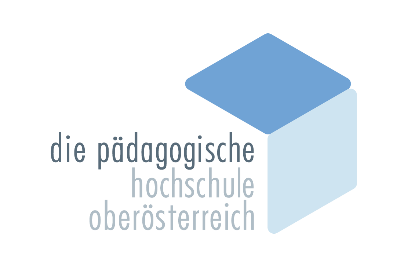 Arbeitsgemeinschaft: DIVERSITÄT / INKLUSION / SONDERPÄDAGOGIKLeitung:	Eva Kreinecker Bed. MA		Mag.a Elke Ravelhofer
		eva.kreinecker@ph-ooe.at		elke.ravelhofer@ph-ooe.atStand 24.01.2024Vertreter*innen übergreifender spartenspezifischer Bereiche:Stand 16.01.2024RegionBAG-Leiter/inPÄD Abteilung 1L, LLKatharina Puchhammer (ASO 2), BA, BEd
E-Mail: katharina.puchhammer@gmail.com
Telefonnummer: 0680 5575032PÄD Abteilung 2KI, SE, SRBinder Irmgard (VS Tabor)
E-Mail: binder.i@aon.at
Telefonnummer: 0680 3024616Sandra Nagler (MS Kirchdorf)
E-Mail: nasa@eduhi.at
Telefonnummer: 0650 6113525PÄD Abteilung 3GM, VBPÄD Abteilung 4BR, RI, SDNadine Binder (ASO Braunau)
E-Mail: nadinebinder1@gmx.at 
Telefonnummer: 0650 9781728PÄD Abteilung 5Bereich: Sozial-Emotionale-EntwicklungLotte Bruckner (TNMS 1)
E-Mail: Lieselotte.bruckner@schule-ooe.at 
Telefonnummer: 06644000433Team:
Doris Zeilberger, BEd (VS Sattledt), E-Mail: doris.zeilberger1@gmail.comBereich: Kognitive EntwicklungSams Barbara (ISZ Wels)
E-Mail: Barbara.sams@schule-ooe.at
Telefonnummer: 0650 8104739Team:
Rebhahn Eva, MEd (VS 6 Wels-Neustadt), E-Mail: eva.rebhahn@aon.atBereich: Sprache / LRS / DyskalkulieWöß Simone (MS Eferding-Nord)
E-Mail: Simone.woess@schule-ooe.at
Telefonnummer: 0676-81438848Team:
Weber Inge (VS Sattledt), E-Mail: Inge.Weber@schule-ooe.at
Valentina Eder (MS Natternbach), E-Mail: valentina.eder@schule-ooe.at Bereich: Motorik / Sinne / Unterstützte KommunikationValentina Eder (MS-Natternbach)E-Mail: valentina.eder@schule-ooe.atTelefonnummer:+43 650 4001326Sonderpädagogik/ Inklusive PädagogikEva-Maria Rebhahn-Roither, MEd (VS Wels Neustadt)Telefonnummer: 07242/2356311PÄD Abteilung 6FR, PE, RO, UUMelissa Gsaller (MS Perg Schulzwentrum) – Mobile LehrerinE-Mail: melissa.gsalleer@ph-ooe.atTelefonnummer: +43 650 5797578Kreiner Judith (VS Ottensheim)E-Mail: judithkreiner1976@gmail.comTelefonnummer: +43 660 6545381Traxler Ines (VS Ottensheim)E-Mail: traxler.ines@aon.atTelefonnummer: +43 664 73923225Erhöhter FörderbedarfRegina Penninger (Martin Boos LSS Gallneukirchen)E-Mail: r.penninger@gmx.at 
Telefonnummer: 0664 73606284MotorikClaudia Penn (LSZBS Landesschulzentrum für Bewegung und Sprache)E-Mail: c.penn@lszbs-isidor.ac.at
Telefonnummer: 0650 4887941SinneIrene Mühlbach, BEd BEd MEd MAS MS (Landesschulzentrum Hör- u. Sehbildung)
E-Mail: i.muehlbach@lszhs-linz.ac.at
Telefonnummer: +43 (0)732 7710 58-10Sozial-Emotionale EntwicklungBirgit ErmelingE-Mail: birgit.ermeling@schule-ooe.atTelefonnummer: 0699 10 21 26 65